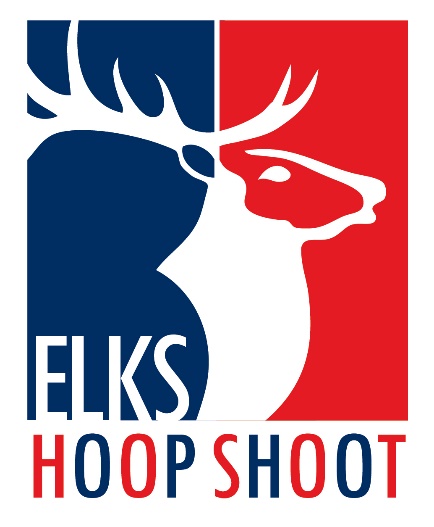 2024-2025 Elks National Hoop ShootFree Throw ProgramArlington Elks Lodge No. 2114Certificate of AchievementElks Hoop Shoot School Champion   ____________________			           _____________________   Exalted Ruler						           Hoop Shoot Director